Российская ФедерацияНовгородская областьБоровичский районСОВЕТ ДЕПУТАТОВ ПРОГРЕССКОГО СЕЛЬСКОГО ПОСЕЛЕНИЯР Е Ш Е Н И Е15.11.2023 № 162п. ПрогрессО внесении изменений в перечень индикаторов риска нарушения обязательных требований при осуществлении муниципального контроля в сфере благоустройства на территории Прогресского сельского поселенияСовет депутатов Прогресского сельского поселения РЕШИЛ:	 1. Внести изменения в перечень индикаторов риска нарушения обязательных требований при осуществлении муниципального контроля в сфере благоустройства на территории Прогресского сельского поселения (далее Перечень), утвержденный решением Совета депутатов Прогресского сельского поселения от 20.12.2021 №76:	1.1. дополнить Перечень строкой 4 следующего содержания:	«4. Отсутствие у органов местного самоуправления по истечении 30 дней с даты окончания срока для благоустройства территории, установленного в разрешении на земляные работы, подписанного акта приема-передачи выполненных работ по восстановлению нарушенного благоустройства.»2. Опубликовать настоящее решение в бюллетене «Официальный вестник Прогресского сельского поселения» и разместить на официальном сайте Администрации Прогресского сельского поселения.Глава сельского поселения                                      В.В. Демьянова 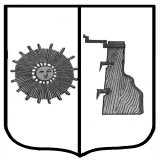 